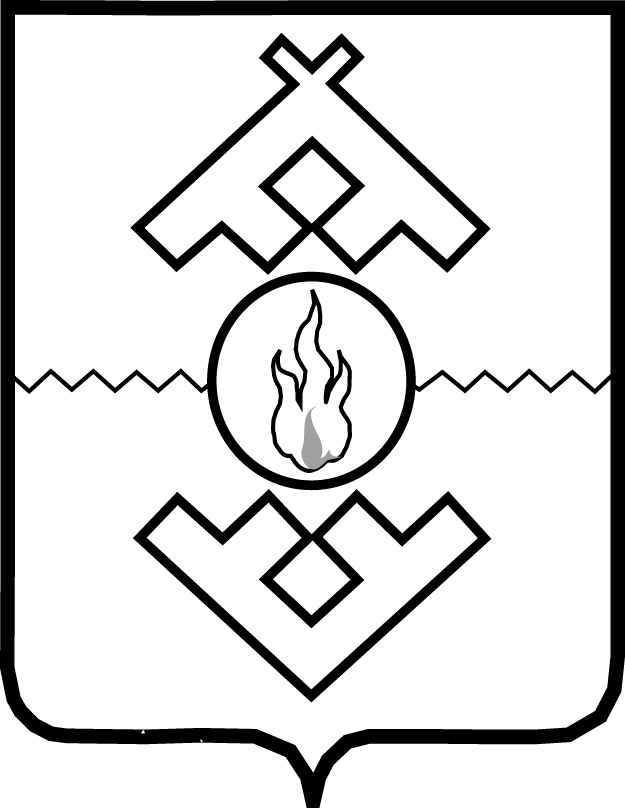 Департамент здравоохранения,труда и социальной защиты населенияНенецкого автономного округаприказот ___ _________ 2022 г. № ___г. Нарьян-МарВ соответствии с Федеральным законом от 27.07.2004 № 79-ФЗ 
«О государственной гражданской службе Российской Федерации», постановлением губернатора Ненецкого автономного округа от 13.05.2015 № 42-пг «О делегировании полномочий представителя нанимателя», Положением о Департаменте здравоохранения, труда и социальной защиты населения Ненецкого автономного округа, утвержденным постановлением Администрации Ненецкого автономного округа от 16.12.2014 № 484-п, ПРИКАЗЫВАЮ:1. Внести изменение в Служебный распорядок государственных гражданских служащих Департамента здравоохранения, труда и социальной защиты населения Ненецкого автономного округа, утвержденный приказом Департамента здравоохранения, труда и социальной защиты населения Ненецкого автономного округа 16.06.2016 № 58, дополнив пунктом 28.1 следующего содержания:«28.1. В рамках статьи 185.1 Трудового кодекса Российской Федерации гражданский служащий освобождается от службы для прохождения диспансеризации на основании его письменного заявления, при этом день (дни) освобождения от службы согласовывается (согласовываются) 
с работодателем.Гражданские служащие обязаны предоставлять работодателю справки медицинских организаций, подтверждающие прохождение 
ими диспансеризации в день (дни) освобождения от службы.».2. Настоящий приказ вступает в силу через десять дней 
после его официального опубликования.Руководитель Департамента здравоохранения, труда и социальной защиты населения Ненецкого автономного округа	                                                    Е.С. Левина О внесении измененияв Служебный распорядок государственных гражданских служащих Департамента здравоохранения, труда и социальной защиты населения Ненецкого автономного округа